This Form must be returned to CA Plus each week no later than the Monday morning if there are any alterations. NAME OF GROUP	………………………………………………………………………Section 1 – Rates of PayEmployee Name	New hourly rate	Basic weekly hours	    Effective from	or weekly rate……………………………..	…………………	……………………	    ……………….……………………………..	…………………	……………………	    ……………….……………………………..	…………………	……………………	    ……………….……………………………..	…………………	……………………	    ……………….(continue on another sheet if necessary).Section 2 –  Sick LeaveName	First day	Last day	Rate to be paid 			(please tick one according to your Sick Pay policy)			Normal rate:		Half rate:	SSP only:…………………………	………..	…..……	     	       			   …………………………	………..	…..……	     	       			   …………………………	………..	…..……	     	       			   Section 3 –  Other changesGive full details of any other alterations, eg., Maternity periods and pay, one-off payments.…………………………………………………………………………………………………………..…………………………………………………………………………………………………………..Section 4 –  Employee leavingGive full details ie., name, leaving date, holiday payments due, etc.…………………………………………………………………………………………………………..…………………………………………………………………………………………………………..Declaration:  I certify the information given above is correct.Signed 	Position			Date…………………………………………       …………………………	…………………………..(This Form should only be signed by an authorised signatory as notified to CA Plus)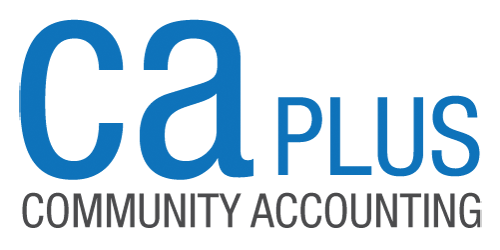 PAYROLL SERVICEWeekly Return Form